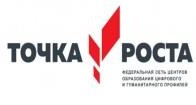 Утверждаю Директор МОУ Васильковская ООШ 	М.Ю. КастюкевичКомплекс мер («дорожная карта»)по созданию и функционированию центра «Точка роста» естественно-научной и технологической направленностей МОУ Васильковская ООШ СОШ на 2022/2023 учебный год№ п/пНаименованиеОтветственныйСрок1. Создание инфраструктуры центра1. Создание инфраструктуры центра1. Создание инфраструктуры центра1. Создание инфраструктуры центра1.1.Согласование поэтажных планов и дизайн-проекта помещений, выделенныхпод Центр, смет на ремонтные работыдиректорЯнварь – Февраль, 2022г.1.2.Согласование инфраструктурных листов на оборудование Центра (Перечень оборудования) с учетом оборудования, имеющегося в наличии, планируемого к получению по Проекту и необходимого для закупки из иных источниковфинансирования.директорФевраль – Март, 2022 г.1.3.Организация и проведение конкурсных процедур по ремонту помещений, выделенных под Центр.директорФевраль – Март, 2022г.1.4.Ремонт, подготовка помещенийдиректорИюнь – август,2022 г.1.5.Получение и установка оборудования по Проекту, оснащение имеющимся в школе оборудованием.директорпо графику2. Организационные мероприятия по созданию и функционированию Центра «Точки роста»2. Организационные мероприятия по созданию и функционированию Центра «Точки роста»2. Организационные мероприятия по созданию и функционированию Центра «Точки роста»2. Организационные мероприятия по созданию и функционированию Центра «Точки роста»2.1.Издание приказа о создании Центра образования «Точка роста» естественно– научного и технологического профилей.директорАвгуст, 2022 г.2.2.Утверждение положения о деятельности Центра естественно – научной итехнологической направленности.директорАвгуст, 2022 г.2.3.Приказ о назначении руководителя Центра естественно – научной итехнологической направленностидиректорАвгуст, 2022 г.2.4.Разработка и утверждение должностных инструкций для сотрудниковЦентра.директорАвгуст, 2022 г.2.5.Утверждение графика работы Центра, расписания занятий в Центре, режимаработы школы в связи с функционированием Центра.директор, руководитель центраАвгуст, 2022 г.2.6.План занятости кабинетов Центра естественно – научной и технологическойнаправленности.руководитель центраСентябрь, 2022 г.2.6.Разработка и утверждение плана учебно-воспитательных, внеурочных исоциокультурных мероприятий в Центре.директор, руководитель центра,педагогиАвгуст – Сентябрь, 2022г.2.7.Организация набора детей, обучающихся по программам Центра.руководитель центраСентябрь, 2022 г.3. Обучение сотрудников Центра «Точка роста»3. Обучение сотрудников Центра «Точка роста»3. Обучение сотрудников Центра «Точка роста»3. Обучение сотрудников Центра «Точка роста»3.1.Установочный семинар для руководителей Центров «Точка роста», завучей,ответственных за разработку программдиректорЯнварь, 2022 г.3.3.Обучение на базе «Кванториума»,г. Рыбинскруководитель центраМарт, 2022 г.3.2.Обучение педагогов Центров на дистанционных курсахдиректор, руководитель центрапо графику4. Методическое сопровождение работы Центра «Точка роста»4. Методическое сопровождение работы Центра «Точка роста»4. Методическое сопровождение работы Центра «Точка роста»4. Методическое сопровождение работы Центра «Точка роста»4.1.Внесение изменений и дополнений в рабочие программы по предметам«Физика», «Химия», «Биология», «Технология» предметам естественно - научной и технологической направленностей, программы внеурочнойдеятельности и дополнительного образования.руководитель центра, педагоги центраАвгуст, 2022 г.4.2.Внесение изменений в учебный план на 2021/22 г, в план внеурочнойдеятельности.директорАвгуст, 2022 г.4.3.Участие в семинарах-совещаниях по вопросам обеспечения реализациимероприятий по созданию Центра.руководитель центра, педагогицентрапо графику4.4.Участие в консультациях проводимых ИРОдиректор, заместитель директорапо графику4.5.Разработка и утверждение нормативно-методической документации поорганизации деятельности Центрадиректор, заместитель директора,руководитель центраАвгуст, 2022 г.5. Учебно-воспитательные мероприятия5. Учебно-воспитательные мероприятия5. Учебно-воспитательные мероприятия5. Учебно-воспитательные мероприятия5.1.Реализация общеобразовательных: программ по предметам: естественно-научной ипедагоги центрав течение учебного годатехнологической направленностей на базе центра.согласно учебному плануи расписанию5.2Реализация общеобразовательных программ элективных у предметов естественно- научной и технологической направленности на базе оборудования центра.педагоги центрав течение учебного года согласно учебному плануи расписанию5.3.Организация и проведение школьного этапа всероссийскойолимпиады школьников по предметам естественно-научной и технологической направленностируководитель и педагоги центра, заместитель директора по УВРСентябрь-Октябрь, 2022 г.5.4.Участие в организации и муниципального этапа всероссийской олимпиадышкольников по естественно-научной и технологической направленности.руководитель и педагоги центра,заместитель директора по УВРНоябрь-Декабрь, 2022 г.5.5.Круглый стол «Первые итоги и новые планы»руководитель и педагоги центраМай, 2022 г.6. Внеурочные мероприятия6. Внеурочные мероприятия6. Внеурочные мероприятия6. Внеурочные мероприятия6.1.Торжественное открытие центра «Точка роста»директор, руководитель ипедагоги центраСентябрь, 2022 г.6.2.Реализация программ дополнительного образования и внеурочной деятельностиестественно-научной и технологической направленностей.педагоги центрав течение учебного годапо расписанию6.3.Участие в акциях, мероприятиях различного уровня.руководитель и педагоги центрав течение учебного года6.4.Организация занятий в лагерях в каникулярное время.педагоги центрав каникулы7. Социокультурные мероприятия7. Социокультурные мероприятия7. Социокультурные мероприятия7. Социокультурные мероприятия7.1.Экскурсии в центр «Точка роста»руководитель и педагоги центрапо требованию7.2.Представление информации на родительских собраниях о центре «Точка роста»руководитель и педагоги центрапо графику проведения родительских собраний7.3.Занятия для детей из других  школ в каникулы.руководитель и педагоги центрав каникулы8. Информационное и презентационное сопровождение работыЦентра «Точка роста»8. Информационное и презентационное сопровождение работыЦентра «Точка роста»8. Информационное и презентационное сопровождение работыЦентра «Точка роста»8. Информационное и презентационное сопровождение работыЦентра «Точка роста»8.1.Создание и наполнение раздела на сайте школыответственный за ведение школьного сайтав течение учебного года8.2.Создание видеоролика о Центре «Точка ростаответственный за ведениешкольного сайтаСентябрь, 2022 г.8.3.Открытие Центрадиректор, руководитель центра, ответственный за ведение школьного сайтаСентябрь, 2022 г.8.4.Мониторинг достижений индикативных показателей результативностидеятельности центра.директор, руководитель центрапо графику